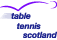 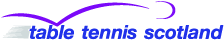 Rating ListPeriod: 18/7Date Range: (01/02/2019 to 28/02/2019)Version: 1CategoriesCadet Boys (45)Cadet Girls (10)Junior Boys (50)Junior Girls (12)Senior Men (267)Senior Women (46)Under 13 Boys (19)Under 13 Girls (7)Under 21 Men (91)Under 21 Women (23)Veteran Men (89)Veteran Women (6)Foreign PlayersTournaments in this periodBritishLeague\Veteran Mens 2018-1923/02/2019 - Edinburgh Banded Series 2 2019BritishLeague\Premier 2018-1917/02/2019 - Stiga Blackpool Junior 4*-Junior16/02/2019 - Stiga Blackpool Junior 4*-CadetBritishLeague\Seniors 2018-19ScottishNationalLeague\2018-1905/01/2019 - Edinburgh Open Veterans Singles 201903/02/2019 - Senior Schools 2019 Under 14 Boys Singles03/02/2019 - Senior Schools 2019 Under 18 Boys Singles03/02/2019 - Senior Schools 2019 Under 16 Boys Singles03/02/2019 - Senior Schools 2019 Under 14 Girls SinglesBritishLeague\Junior Boys 2018-1903/02/2019 - Senior Schools 2019 Under 16 Girls SinglesBritishLeague\Junior Girls 2018-1902/02/2019 - NJL-3-HaltonAll tournaments played this season can be viewed at the bottom of this report.NotesPlayers in this booklet are eligible to play in Scotland but are not necessarily eligible to represent Scotland in International Competition.If no nationality is specified on your Table Tennis Scotland membership profile, your country will appear as "-" and you will be listed as a Foreign Player.Foreign players are dummies calculated from the top 30% of the ITTF World List. If a foreign player does not appear within this criteria their dummy rating will be entered as zero apart from those players that regularly play in Scottish tournaments.Important NoticeWhilst every care is taken that the data inserted into the computer is accurate, the occasional error is inevitable.Table Tennis Scotland accepts no responsibility of any kind for such errors and their consequences. Any mistake will be investigated and proven errors will be rectified in a subsequent list. Any queries from the list should arrive within three weeks of the list publication date and be sent to:- Senga Thompson
Table Tennis Scotland
Caledonia House
South Gyle
Edinburgh
EH12 9DQ
Email: senga.thomson@tabletennisscotland.co.ukTournaments in season23/02/2019 - Edinburgh Banded Series 2 201917/02/2019 - Stiga Blackpool Junior 4*-Junior16/02/2019 - Stiga Blackpool Junior 4*-Cadet03/02/2019 - Senior Schools 2019 Under 14 Boys Singles03/02/2019 - Senior Schools 2019 Under 18 Boys Singles03/02/2019 - Senior Schools 2019 Under 16 Boys Singles03/02/2019 - Senior Schools 2019 Under 14 Girls Singles03/02/2019 - Senior Schools 2019 Under 16 Girls Singles02/02/2019 - NJL-3-Halton19/01/2019 - West of Scotland Open Minor boys Singles 201919/01/2019 - West of Scotland Open Junior Boys Singles Singles 201919/01/2019 - West of Scotland Open Band 2 Singles 201919/01/2019 - West of Scotland Open Minor girls Singles 201919/01/2019 - West of Scotland Open Cadet girls Singles 201919/01/2019 - West of Scotland Open Mens Singles 201919/01/2019 - West of Scotland Open Band 1 Singles 201919/01/2019 - West of Scotland Open Ladies Singles 201919/01/2019 - West of Scotland Open Junior Girls Singles Singles 201919/01/2019 - West of Scotland Open disabilty Singles 201912/01/2019 - Bath Grand Prix05/01/2019 - Edinburgh Open Under 15 Boys Singles 201905/01/2019 - Edinburgh Open Under 13 Boys singles 201905/01/2019 - Edinburgh Open Banded 2019 05/01/2019 - Edinburgh Open Veterans Singles 201905/01/2019 - Edinburgh Open Under 21 Band 1,2,3,4, 201905/01/2019 - Edinburgh Open Under 15 Girls singles 201905/01/2019 - Edinburgh Open 2019 Mens Singles05/01/2019 - Edinburgh Open Womens Singles 201905/01/2019 - Edinburgh Open Under 11 singles 201905/01/2019 - Hungarian Open Jan 201905/01/2019 - Edinburgh Open under 23 singles 201905/01/2019 - Edinburgh Open under 21 Boys 201905/01/2019 - Edinburgh Open Under 18 Girls 201915/12/2018 - Cardiff Open Grand Prix - Banded Men's & Women's15/12/2018 - Cardiff Open Grand Prix - Men's & Women's Singles15/12/2018 - Cardiff Open Grand Prix - U21's Men's & Women's 15/12/2018 - County Championship Junior Premier09/12/2018 - Hereford 2*-Seniors04/12/2018 - Scotland V Switzerland02/12/2018 - Ipswich Britannia Senior Super Series24/11/2018 - Scottish Primary Schools boys qualifier event201824/11/2018 - Scottish Primary Schools Girls qualifier event 201824/11/2018 - York 1*-Senior24/11/2018 - NJL-2-Halton18/11/2018 - Glasgow Open Junior Boys singles 201818/11/2018 - Glasgow Open Cadet Boys 201818/11/2018 - Glasgow Open Minor Boys 201818/11/2018 - Glasgow Open Cadet Girls 201818/11/2018 - Glasgow Open Minor Girls 201818/11/2018 - Glasgow Open Junior Girls singles 201818/11/2018 - Cliffedale Chandlers Junior 4*- Juniors18/11/2018 - Corby Smash Senior 1 *- Seniors18/11/2018 - Cliffedale Chandlers Junior 4*- Junior Banded17/11/2018 - Glasgow Open Band 2 201817/11/2018 - Glasgow open 2018 Mens singles17/11/2018 - Glasgow Open Band 1 Singles 201817/11/2018 - Glasgow Open Vets Singles 201817/11/2018 - Glasgow open 2018 Womens Singles11/11/2018 - JLM Senior Open1*11/11/2018 - Swedish Open 2018BritishLeague\Junior Boys 2018-1910/11/2018 - Veterans Eastern Masters -Singles10/11/2018 - Horsham Spinners 1*-SeniorsBritishLeague\Junior Girls 2018-1907/11/2018 - Peterborough Mid Week Medal-1*Senior03/11/2018 - Preston Grand Prix03/11/2018 - Preston Grand Prix - Veterans28/10/2018 - Stockton 4*- Juniors28/10/2018 - Stockton 4*- Juniors Team27/10/2018 - Stockton 4*-Cadets21/10/2018 - Hereford 2*-SeniorsBritishLeague\Womens 2018-201914/10/2018 - Perth Grand Prix 2018 Mens Singles14/10/2018 - Perth Grand Prix Minor Boys/Girls Open 201814/10/2018 - Perth Grand Prix 2018 Cadet Boys Singles14/10/2018 - Perth Grand Prix 2018 Junior Boys14/10/2018 - Perth Grand Prix 2018 Minor Girls Singles14/10/2018 - Perth Grand Prix 2018 Cadet Girls Singles14/10/2018 - Perth Grand Prix Band 1 Mens Singles 201814/10/2018 - Perth Grand Prix Junior Girls Singles 201814/10/2018 - Perth Grand Prix Ladies Band 1 Singles 201814/10/2018 - Perth Grand Prix 2018 Ladies SinglesScottishNationalLeague\2018-1913/10/2018 - Veterans 040's Midlands Masters -SinglesBritishLeague\Premier 2018-1907/10/2018 - Bishop Auckland Bribar 1*- Senior07/10/2018 - Bishop Auckland Bribar 1*- Veterans06/10/2018 - Belgium Open 2018BritishLeague\Veteran Mens 2018-1905/10/2018 - European tie - Scotland v Findland 05/10/2018 - Scotland v serbia29/09/2018 - Edinburgh under 13 assessment 201829/09/2018 - Edinburgh open assessment U13 Girls29/09/2018 - Edinburgh open under 18 assessment 201823/09/2018 - Stiga Blackpool Junior 2*-Juniors22/09/2018 - Crawley Grand Prix16/09/2018 - Corby Smash Veterans 1 *-Veterans15/09/2018 - North Open 2018 Minor Boys15/09/2018 - North of Scotland open 2018 Cadet Boys15/09/2018 - North of Scotland over 60 vets 201815/09/2018 - North of Scotland Open Band 1 Singles 201815/09/2018 - North Scotland Vets 201815/09/2018 - North Scotland Junior Boys 201815/09/2018 - North of Scotland Open 2018 Cadet Girls15/09/2018 - North of Scotland Open 2018 Minor Girls15/09/2018 - North of Scotland Open Mens Singles 201815/09/2018 - North of Scotland Open 2018 Junior Girls15/09/2018 - North of Scotland open Ladies Singles 201815/09/2018 - London Greenhouse Junior 4*- Juniors09/09/2018 - Hunts 2* - Men's & Women's Singles09/09/2018 - Hunts Senior 2* - Mens and Womens Banded BritishLeague\Seniors 2018-1907/09/2018 - Veteran's Six Nation Women's & Men's Team event07/09/2018 - Veteran's Six Nation Women's & Men's Singles01/09/2018 - North Ayrshire Open 2018 Junior Boys01/09/2018 - Ayrshire Open 2018 Vets Singles01/09/2018 - Ayrshire Open 2018 Band 1,2,3 singles01/09/2018 - North Ayrshire Open 2018 Mens Singles01/09/2018 - North Ayrshire Open 2018 Cadet Boys01/09/2018 - North Ayrshire Open 2018 Minor Boys01/09/2018 - Ayrshire Open 2018 Ladies Singles01/09/2018 - Vetts North Eastern Masters 2018 040's Mens and Womens Singles01/09/2018 - North Ayrshire Open 2018 Cadet Girls 01/09/2018 - North Ayrshire Open 2018 Junior Girls12/08/2018 - Hereford 2*-Seniors11/08/2018 - Hereford 2*-Veterans06/08/2018 - Nigerian Open 201815/10/2017 - Perth Open 2017 Cadet Boys singlesUnder 13 GirlsUnder 13 GirlsUnder 13 GirlsUnder 13 GirlsUnder 13 GirlsPrevPosNamePointsInactive Periods(2)1Amelia Smolarek (1990)382(1)2Hania Petryk (2512)343(4)3Grace Anderson (3028)2381(3)4Shannon Brown (2008)213(5)5Hannah McDonell (2781)210(6)6Ilaria Zhao (2710)675Under 13 BoysUnder 13 BoysUnder 13 BoysUnder 13 BoysUnder 13 BoysPrevPosNamePointsInactive Periods(1)1Charlie McGowan (2157)536(3)2Daniel Tibbetts (2503)413(4)3Haydn Jackson (2416)405(2)4Nathan Hogg (2099)389(5)5Harry Blackhall (2793)368(7)6Jonathan Pan (2510)3211(6)7Luca Li (3050)3191(8)8Ben Xiong (2881)2183(11)9Kieran Walker (2465)213(9)10Jamie Toner (2832)189(10)11Nathan Pan (2509)1551(12)12Aiden Kerr (2831)107(13)13Robbie Martin (2799)743(14)14Ross Marshall (2994)741(15)15Reuben De Silva (2371)643(16)16Mackenzie Rough (2814)62Cadet GirlsCadet GirlsCadet GirlsCadet GirlsCadet GirlsPrevPosNamePointsInactive Periods(1)1Holly McNamara (1833)588(2)2Jessica Hogg (2455)386(4)3Amelia Smolarek (1990)382(3)4Hania Petryk (2512)343(6)5Grace Anderson (3028)2381(5)6Shannon Brown (2008)213(7)7Hannah McDonell (2781)210(8)8Ilaria Zhao (2710)675Cadet BoysCadet BoysCadet BoysCadet BoysCadet BoysPrevPosNamePointsInactive Periods(1)1Rayyan Khalid (1560)655(2)2Jamie Johnson (1836)557(3)3Charlie McGowan (2157)536(4)4Josef Bokedal (1145)508(5)5Louis Loi (2507)4841(6)6Kris Taylor (2580)442(7)7Chad Duncan (1820)419(9)8Daniel Tibbetts (2503)413(10)9Haydn Jackson (2416)405(8)10Nathan Hogg (2099)389(13)11Jacob Munro (2056)378(12)12Joshua Orr (2011)372(11)13Harry Blackhall (2793)368(14)14Mohammad Alrubayee (2874)3511(16)15Jonathan Pan (2510)3211(15)16Luca Li (3050)3191(17)17Ye Ye Mo (2348)284(18)18James Warwick (2298)221(19)19Ben Xiong (2881)2183(24)20Kieran Walker (2465)213(23)21Euan Walker (2464)197(20)22Jamie Toner (2832)189(21)23Dylan Thies (1941)1801(-)24David McRae (1880)1601(22)25Nathan Pan (2509)1551(25)26Aron McDonald (2577)1161(26)27Aiden Kerr (2831)107(27)28David Hayman (2523)106(28)29Harry Robb (2612)1051(29)30Robbie Martin (2799)743(30)31Ross Marshall (2994)741(31)32Reuben De Silva (2371)643(32)33Mackenzie Rough (2814)62Junior GirlsJunior GirlsJunior GirlsJunior GirlsJunior GirlsPrevPosNamePointsInactive Periods(1)1Faye Leggett (1279)1203(3)2Tessa Yau (1143)9341(2)3Paula Callaghan (1354)876(6)4Amelia Norbury (2114)771(4)5Wiktoria Smolarek (1869)733(7)6Holly McNamara (1833)709(5)7Jessica Hogg (2455)709(8)8Catrin Ace (1180)6324(9)9Naomi Provan (2031)566(10)10Amelia Smolarek (1990)174(-)11Rebecca Melville (2837)75Junior BoysJunior BoysJunior BoysJunior BoysJunior BoysPrevPosNamePointsInactive Periods(1)1Dylan Curry (1071)1479(3)2Danny Bajwa (1181)1377(2)3Martin Johnson (1551)1311(4)4Zaid Khalid (1563)1046(6)5Charlie Morton (1821)941(5)6Harvey McDonald (1021)929(7)7Josef Bokedal (1145)859(8)8Rafal Wilowski (1025)832(9)9Andrew McRae (1103)761(10)10James Forrest (1380)7552(11)11Guatam Kakar (1552)732(12)12Elias Bokedal (1062)654(13)13Jake Somerville (1381)572(14)14David Hay (2502)500(15)15Tony Nelson (2242)451(17)16Aaron Richardson (1759)421(16)17Luke Hennessey (1419)419(19)18Jamie Sloan (2178)418(21)19Jamie Johnson (1836)403(18)20Andrew Nimmo (2489)398(20)21Louis Loi (2507)3651(22)22Ye Ye Mo (2348)302(23)23Rayyan Khalid (1560)290(-)24Daniel Tibbetts (2503)271(24)25Alasdair Crofton (1934)2321(25)26Kris Taylor (2580)212(30)27Charlie McGowan (2157)204(26)28Elliott Medland (1736)2003(-)29Murray Gauld (1084)189(27)30Andrew Morrison (1914)1752(28)31Louis McLeod (1418)162(29)32Joshua Orr (2011)148(33)33Jacob Munro (2056)138(31)34James Warwick (2298)133(32)35Blair Spinks (1881)128(35)36Haydn Jackson (2416)123(34)37Aron McDonald (2577)1211(-)38Nathan Hogg (2099)103(36)39David Hayman (2523)90(38)40Martin Krus (1848)66(-)41Ben Jamieson (2442)59(37)42Euan Walker (2464)52(39)43Fergus Maclean (1714)413(40)44Chad Duncan (1820)23Under 21 WomenUnder 21 WomenUnder 21 WomenUnder 21 WomenUnder 21 WomenPrevPosNamePointsInactive Periods(1)1Rebecca Plaistow (1034)1719(2)2Lucy Elliott (1797)14503(3)3Alisa Khalid (1562)1224(4)4Faye Leggett (1279)1186(6)5Paula Callaghan (1354)1014(5)6Tessa Yau (1143)9891(7)7Isla Stott (1148)9221(8)8Lauren Macleod (1198)896(9)9Wiktoria Smolarek (1869)717(10)10Amelia Norbury (2114)579(11)11Catrin Ace (1180)5494(12)12Holly McNamara (1833)440(14)13Hania Petryk (2512)225(15)14Jessica Hogg (2455)224(13)15Shannon Brown (2008)215(16)16Naomi Provan (2031)152(17)17Amelia Smolarek (1990)135(18)18Hannah McDonell (2781)101Under 21 MenUnder 21 MenUnder 21 MenUnder 21 MenUnder 21 MenPrevPosNamePointsInactive Periods(1)1Yaser Razouk (1757)2100(2)2Calum Morrison (1335)20401(3)3Dylan Curry (1071)1902(4)4John Hannah (2065)18881(5)5Danny Bajwa (1181)1853(6)6Keir Morton (1201)1771(7)7Martin Johnson (1551)1728(8)8Harvey McDonald (1021)1577(9)9Charlie Morton (1821)1533(10)10Zaid Khalid (1563)1483(12)11James Forrest (1380)14282(13)12Callum Riddoch (1678)1380(14)13Rafal Wilowski (1025)1352(15)14Andrew McRae (1103)1327(16)15Jake Somerville (1381)1285(17)16James Woods (1922)12522(18)17Guatam Kakar (1552)1245(19)18Aaron Richardson (1759)1243(20)19Tony Nelson (2242)1233(25)20David Hay (2502)1232(22)21Yubo Rasmussen (2432)1229(21)22Elias Bokedal (1062)1199(28)23Andrew Nimmo (2489)1194(24)24Jamie Johnson (1836)1177(23)25Rayyan Khalid (1560)1165(-)26Jamie Arnott (1154)1158(26)27Jamie Sloan (2178)1147(-)28Murray Gauld (1084)1137(30)29Luke Hennessey (1419)1137(27)30Murray Paterson (2515)11335(29)31Asa Routledge (2292)1120(33)32Josef Bokedal (1145)1070(32)33Ryan Henry (1540)1070(37)34Murray Paterson (2337)1023(34)35Kayser Collins (1843)10035(31)36Christopher Mexson (1984)992(35)37Ye Ye Mo (2348)991(36)38Kyle McPhee (1970)964(38)39Robin Wilson (1857)9494(39)40Elliott Medland (1736)9353(49)41Kris Taylor (2580)909(41)42Jacob Munro (2056)903(43)43Edmund Lau (2965)888(40)44Louis Loi (2507)8781(42)45Martin Krus (1848)865(44)46Blair Spinks (1881)857(45)47Declan Tobin (1822)8401(50)48Charlie McGowan (2157)832(46)49Chad Duncan (1820)830(47)50Joshua Orr (2011)774(53)51Haydn Jackson (2416)730(48)52Alasdair Crofton (1934)7121(51)53Louis McLeod (1418)631(52)54Ben Jamieson (2442)616(54)55Fergus Maclean (1714)5783(55)56Harry Blackhall (2793)528(56)57Nathan Hogg (2099)486(57)58Daniel Tibbetts (2503)476(58)59Andrew Morrison (1914)4262(59)60James Warwick (2298)401(68)61Kieran Walker (2465)379(60)62Mohammad Alrubayee (2874)2461(-)63David McRae (1880)1881(62)64Euan Walker (2464)187(61)65Jonathan Pan (2510)1741(63)66Jamie Toner (2832)160(-)67Liam Govan (2200)126(64)68Dylan Thies (1941)1251(65)69David Hayman (2523)105(66)70Harry Robb (2612)831(67)71Nathan Pan (2509)791(69)72Aron McDonald (2577)411Senior WomenSenior WomenSenior WomenSenior WomenSenior WomenPrevPosNamePointsInactive Periods(1)1Rebecca Plaistow (1034)1719(2)2Gillian Edwards (1028)1713(3)3Kristina Petrauskaite (2953)1639(4)4Lucy Elliott (1797)14503(5)5Yao Tang (2962)1368(6)6Lara Stirling (1434)1240(7)7Alisa Khalid (1562)1224(8)8Alicja Czarnomska (2974)1191(9)9Faye Leggett (1279)1186(10)10Yuhuan Wang (2314)1074(12)11Paula Callaghan (1354)1014(11)12Tessa Yau (1143)9891(13)13Isla Stott (1148)9221(14)14Lauren Macleod (1198)896(15)15Senga Thomson (1027)8391(16)16Maureen Moran (1744)8175(17)17Wiktoria Smolarek (1869)717(18)18Jill Taylor (1775)6694(19)19Amelia Norbury (2114)579(20)20Catherine O'Neill (1749)5704(21)21Catrin Ace (1180)5494(22)22Joy Daniels (1796)532(23)23Lisa Notarangelo (1009)471(24)24Holly McNamara (1833)440(25)25Emma Bissett (1511)2334(27)26Hania Petryk (2512)225(28)27Jessica Hogg (2455)224(26)28Shannon Brown (2008)215(29)29Naomi Provan (2031)152(-)30Rosalind Beck (1175)141(30)31Amelia Smolarek (1990)135(31)32Elena Genova (1383)1101(32)33Hannah McDonell (2781)101(33)34Fiona Kinloch (1655)985(34)35Aneta Wallace (2529)381Senior MenSenior MenSenior MenSenior MenSenior MenPrevPosNamePointsInactive Periods(1)1Gavin Rumgay (2040)28871(2)2Colin Dalgleish (1958)2386(3)3Niall Cameron (1149)2147(4)4Yaser Razouk (1757)2100(7)5Christopher Main (1029)2046(5)6Calum Morrison (1335)20401(10)7Dylan Curry (1071)1902(8)8Stewart Crawford (2511)19011(11)9John Hannah (2065)18881(13)10Johannes Laute (2662)1854(12)11Danny Bajwa (1181)1853(14)12Sepher Bidari (1348)1841(15)13Keir Morton (1201)1771(16)14Martin Johnson (1551)1728(17)15Robert Toth (1698)1679(25)16Krzysztof Borkowicz (2941)1596(20)17Gerry Campbell (2493)1583(18)18Harvey McDonald (1021)1577(24)19Zeesth Naseem (2552)1546(21)20Andy Macpherson (1734)1543(23)21Gordon Waddell (2797)15384(26)22Charlie Morton (1821)1533(22)23Charles Ellis (1338)1517(27)24Gordon Muir (2042)1515(32)25Ian Denton (2898)1495(28)26Zaid Khalid (1563)1483(29)27Alan Whitton (1926)1471(31)28Ross Martin (1950)14712(35)29Tam Lawler (1927)1464(33)30James Forrest (1380)14282(34)31Ron Drescher (3061)14152(41)32Glyn Eggar (1389)1392(37)33Roy Claxton (1015)1387(36)34Callum Riddoch (1678)1380(39)35Stewart Armitage (2018)1376(40)36Andy Dunlop (2798)13551(38)37Rafal Wilowski (1025)1352(46)38Brian Hunter (1442)1350(48)39David Tait (1985)1345(42)40Dariusz Szymczak (1151)13394(43)41Keith Dingwall (1359)13342(45)42Andrew McRae (1103)1327(52)43Stuart Halliday (1637)1327(47)44Brian Wright (2305)13262(49)45Mark Lundberg (2638)1326(44)46Dylan De Silva (1186)1323(57)47Cameron Hussain (2625)1298(51)48Colin Green (1402)1293(58)49David Simpson (2290)1293(53)50Russell Frith (1246)12891(54)51Michael Hahn (2230)12892(59)52Jake Somerville (1381)1285(50)53Jason Fleming (2118)1285(56)54Kevin Anderson (2903)12825(55)55Peter Aird (1247)1268(61)56Grant Williams (1702)1261(63)57Andrew Grant (1532)1255(60)58Billy Patterson (1752)1255(62)59James Woods (1922)12522(-)60David Melrose (1395)1246(64)61Guatam Kakar (1552)1245(65)62Aaron Richardson (1759)1243(-)63Alexander Asyunkin (1368)1238(66)64Tony Nelson (2242)1233(84)65David Hay (2502)1232(67)66Debjit Choudhury (2527)1232(68)67Amit Agarwal (2825)12324(69)68Thomas Cairns (1353)12302(70)69Ryan Docherty (1615)12293(78)70Yubo Rasmussen (2432)1229(71)71Derek Lundie (2800)1220(72)72Charlie Brown (1014)12174(73)73Elias Bokedal (1062)1199(79)74Billy Murphy (1747)1196(90)75Andrew Nimmo (2489)1194(74)76Babu Valaguruvan (1244)1183(76)77Iain Martin (1660)1183(77)78Peter Lugton (2397)11821(75)79Steve Collins (2315)1181(83)80Jamie Johnson (1836)1177(81)81Lewis Hills (2317)11694(80)82Rayyan Khalid (1560)1165(-)83Jamie Arnott (1154)1158(96)84Andy Honeyman (2806)1150(85)85Jamie Sloan (2178)1147(86)86Ikenna Asogwa (2810)11391(82)87Lance Stockdale (1306)1138(-)88Murray Gauld (1084)1137(87)89Chris Barclay (1346)11374(107)90Luke Hennessey (1419)1137(95)91Jamie Mullineaux (2748)1136(88)92Murray Paterson (2515)11335(113)93Leandro Golinski (2954)1129(91)94Andrew McIntyre (1731)11272(94)95Robert Tanner (1134)11245(98)96Iain McHarg (1729)1122(92)97Asa Routledge (2292)1120(110)98Gordon Provan (1997)1118(-)99Daniel Grant (1447)1114(89)100Uwe Petermann (1587)1112(99)101Martin Perry (1755)11111(97)102Spencer Ormsby (1430)1109(100)103Ian Macpherson (2584)11045(101)104Junji Hua (2726)10931(93)105David Macdonald (1710)1091(104)106Tanuj Kohli (2972)10844(105)107William Grant (1085)10781(112)108William Reid (1124)1076(109)109Lorenas Vismantas (2472)1075(121)110Josef Bokedal (1145)1070(120)111Ryan Henry (1540)1070(-)112Toby Waterhouse (2476)1069(108)113Richard Masterson (1438)1068(115)114Brian Irvine (1547)1063(106)115Andrew Exton (1443)1051(111)116Sebastian Wolejnio (1141)10455(103)117Andrew Breen (2637)1031(116)118Mando Notarangelo (1428)1024(129)119Murray Paterson (2337)1023(118)120David Routledge (2291)10221(119)121Matt Munro (2191)10111(114)122Graham Muir (1379)1007(122)123Kayser Collins (1843)10035(-)124Richard Lo (2106)1000(117)125Christopher Mexson (1984)992(124)126Ye Ye Mo (2348)991(126)127Brian Robertson (1004)9835(125)128Abdul Khalid (1561)978(136)129Forbes Stirling (2937)978(-)130Alan Provan (2957)9771(102)131Robbie McIntosh (1730)975(123)132John Yau (2441)971(130)133Panos Kanargias (1553)970(131)134John Sinclair (2250)9661(127)135David Fletcher (1158)964(128)136Kyle McPhee (1970)964(132)137Gregor Ksiazek (1101)9625(138)138Tommy McFadden (1722)957(134)139Robin Wilson (1857)9494(135)140Danny Gallagher (1886)9491(137)141Elliott Medland (1736)9353(133)142Derek Paterson (1751)911(156)143Kris Taylor (2580)909(139)144Gordon Duff (1187)906(143)145Jacob Munro (2056)903(145)146Edmund Lau (2965)888(-)147Brian Kelly (2602)886(142)148Louis Loi (2507)8781(141)149Jonathan Fletcher (1524)875(151)150Ritchie Logan (2236)871(144)151Martin Krus (1848)865(140)152Peter Taylor (1774)862(146)153Blair Spinks (1881)857(149)154Alastair Hill (2528)842(147)155Declan Tobin (1822)8401(159)156Charlie McGowan (2157)832(148)157Chad Duncan (1820)830(150)158James Grahame (1250)7914(-)159Pawel Janiszewski (2492)778(152)160Rolandas Skultinas (2435)777(153)161Joshua Orr (2011)774(154)162John Stevenson (2245)774(161)163Masoud Nowbaveh (2761)757(160)164Jonas Falter (2408)755(164)165Haydn Jackson (2416)730(155)166Alasdair Crofton (1934)7121(158)167Kevin Morrison (2895)711(157)168Gerry Maguire (1979)645(162)169Louis McLeod (1418)631(163)170Ben Jamieson (2442)616(165)171Oscar Bi (2976)6124(167)172Alexander Hughes (2287)5892(168)173Fergus Maclean (1714)5783(169)174Nick Thomas (2437)5711(170)175Simon Jeon (2934)5472(166)176Kenny Lee (1196)541(171)177Carsten Giebeler (2774)534(173)178Harry Blackhall (2793)528(172)179David McAlister (2005)523(-)180George Risk (1008)521(174)181Nathan Hogg (2099)486(175)182Daniel Tibbetts (2503)476(176)183Andrew Morrison (1914)4262(177)184James Warwick (2298)401(191)185Kieran Walker (2465)379(-)186John Kyle (2889)351(178)187Mohammad Alrubayee (2874)2461(181)188Stewart McGowan (1603)212(179)189Robert Strachan (1876)210(-)190David McRae (1880)1881(182)191Euan Walker (2464)187(187)192Noel Sison (2248)181(180)193Jonathan Pan (2510)1741(183)194Jamie Toner (2832)160(-)195John Lewis (2627)154(185)196Anders Lunberg (2715)1371(-)197Liam Govan (2200)126(184)198Dylan Thies (1941)1251(-)199Neil Webb (2137)109(186)200Sam Morris (2713)109(188)201David Hayman (2523)105(189)202Harry Robb (2612)831(190)203Nathan Pan (2509)791(192)204Aron McDonald (2577)411Veteran WomenVeteran WomenVeteran WomenVeteran WomenVeteran WomenPrevPosNamePointsInactive Periods(1)1Senga Thomson (1027)15581(2)2Catherine O'Neill (1749)15374(3)3Fiona Kinloch (1655)15035(4)4Maureen Moran (1744)14275(-)5Joy Daniels (1796)203Veteran MenVeteran MenVeteran MenVeteran MenVeteran MenPrevPosNamePointsInactive Periods(1)1Stewart Crawford (2511)19291(2)2Gerry Campbell (2493)1907(3)3Carsten Giebeler (2774)1620(4)4Dariusz Szymczak (1151)16034(6)5Keith Dingwall (1359)15152(7)6Robert Toth (1698)1509(5)7Dylan De Silva (1186)1490(8)8Roy Claxton (1015)1424(9)9Colin Green (1402)1397(10)10Peter Aird (1247)1175(11)11Charlie Brown (1014)11324(-)12Ian Denton (2898)1070(12)13Ross Martin (1950)10272(13)14Brian Hunter (1442)945(16)15David Tait (1985)819(15)16Uwe Petermann (1587)808(14)17Billy Murphy (1747)808(17)18Russell Frith (1246)7811(20)19David Simpson (2290)776(18)20Iain McHarg (1729)694(19)21William Grant (1085)6821(22)22Andrew McIntyre (1731)6512(23)23Mando Notarangelo (1428)619(21)24Lance Stockdale (1306)613(24)25Derek Lundie (2800)603(25)26Andy Dunlop (2798)4971(26)27David Melrose (1395)471(-)28Alastair Hill (2528)454(29)29Tam Lawler (1927)436(27)30Malcolm Macfarlane (2141)4317(-)31David Fletcher (1158)390(28)32Andrew Exton (1443)382(-)33Masoud Nowbaveh (2761)377(31)34Ikenna Asogwa (2810)3491(30)35Iain Martin (1660)340(32)36Kevin Anderson (2903)3295(34)37Steve Collins (2315)327(-)38Derek Paterson (1751)323(33)39Gordon Waddell (2797)3164(-)40Forbes Stirling (2937)311(-)41Gerry Maguire (1979)289(36)42Billy Patterson (1752)278(38)43Robbie McIntosh (1730)274(-)44Alan Provan (2957)2721(37)45Brian Irvine (1547)266(35)46Sebastian Wolejnio (1141)2515(39)47Gordon Provan (1997)245(-)48Gordon Duff (1187)231(-)49Jonathan Fletcher (1524)229(40)50Ian Macpherson (2584)2085(41)51David Macdonald (1710)207(-)52Brian Kelly (2602)196(44)53Richard Masterson (1438)188(43)54Danny Gallagher (1886)1861(46)55Tommy McFadden (1722)176(42)56Abdul Khalid (1561)170(45)57Gordon Aien (1324)1611(-)58Richard Lo (2106)157(47)59David Routledge (2291)1501(49)60Spencer Ormsby (1430)144(51)61Tom Haldane (2887)1391(48)62John Yau (2441)127(50)63Brian Robertson (1004)1165(-)64Stewart McGowan (1603)99(52)65Panos Kanargias (1553)97(-)66Robert Strachan (1876)97(53)67Derek Milne (1110)925(54)68Gregor Ksiazek (1101)905(55)69Nigel Herbert (1091)455(56)70Ritchie Logan (2236)45(57)71John Sinclair (2250)251Foreign Players - Under 13 GirlsForeign Players - Under 13 GirlsForeign Players - Under 13 GirlsNameCountryPointsHannah Silcock (3016)Jersey194Foreign Players - Under 13 BoysForeign Players - Under 13 BoysForeign Players - Under 13 BoysNameCountryPointsDaniel McFaul (2853)Northen Ireland139Foreign Players - Cadet GirlsForeign Players - Cadet GirlsForeign Players - Cadet GirlsNameCountryPointsHannah Silcock (3016)Jersey194Foreign Players - Cadet BoysForeign Players - Cadet BoysForeign Players - Cadet BoysNameCountryPointsDaniel McFaul (2853)Northen Ireland139Foreign Players - Junior GirlsForeign Players - Junior GirlsForeign Players - Junior GirlsNameCountryPointsLydia John (2984)Wales1028Morgan Day-Davies (2986)Wales726Foreign Players - Junior BoysForeign Players - Junior BoysForeign Players - Junior BoysNameCountryPointsYameen Al-Dihiri (2981)Wales1094Rashad Al-Dahiri (2983)Wales579Foreign Players - Under 21 WomenForeign Players - Under 21 WomenForeign Players - Under 21 WomenNameCountryPointsLydia John (2984)Wales1375Jannah Elkhawanky (3027)Egypt1088Morgan Day-Davies (2986)Wales957Foreign Players - Under 21 MenForeign Players - Under 21 MenForeign Players - Under 21 MenNameCountryPointsZak Wilson (2971)Northen Ireland2169Marc Castro (2982)Wales1663Nuradin Muktar (3026)Somalia1572Yameen Al-Dihiri (2981)Wales1528Pouyan Javanmard (2851)Wales1442Israel Awolaja (2718)England1272Rashad Al-Dahiri (2983)Wales560Foreign Players - Senior WomenForeign Players - Senior WomenForeign Players - Senior WomenNameCountryPointsBeth Roberts (2985)Wales1939Lydia John (2984)Wales1375Jannah Elkhawanky (3027)Egypt1088Morgan Day-Davies (2986)Wales957Foreign Players - Senior MenForeign Players - Senior MenForeign Players - Senior MenNameCountryPointsZak Wilson (2971)Northen Ireland2169Dean Cundy (2852)Wales1943Victor Shi Guang (2682)England1895Marc Castro (2982)Wales1663Ryan Owen (2854)Wales1642Graeme Barella (2663)England1640Nuradin Muktar (3026)Somalia1572Yameen Al-Dihiri (2981)Wales1528Jan Meyer (2661)Germany1479Pouyan Javanmard (2851)Wales1442Israel Awolaja (2718)England1272Adeola Fabola (2028)Nigeria1168Tommy Tao (2500)China926Christophe De Carvalho (2655)France916Swastik Sanyal (2762)India852Rashad Al-Dahiri (2983)Wales560Peter Leahy (3079)England529Antoine Lafouasse (2443)France66Foreign Players - Veteran MenForeign Players - Veteran MenForeign Players - Veteran MenNameCountryPointsRyan Owen (2854)Wales1670Peter Leahy (3079)England848